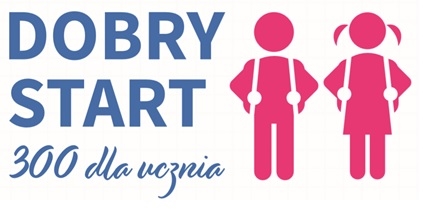 Uprzejmie informujemy, że od roku szkolnego 2021/2022 świadczenie 
(tzw. 300+) w ramach programu Dobry Start będzie przyznawał i wypłacał 
Zakład Ubezpieczeń Społecznych.Wnioski będzie można składać od 1 lipca do 30 listopada tylko drogą elektroniczną:na Platformie Usług Elektronicznych (PUE) ZUS,przez bankowość elektroniczną,na portalu empatia.mpips.gov.plDo Państwa dyspozycji pozostają pracownicy Sali Obsługi Klientów 
w III Oddziale ZUS przy ul. Czerniakowskiej 16w poniedziałki w godz. 8:00 – 18:00od wtorku do piątku w godz. 8:00 – 15:00Pracownicy Sali Obsługi Klientów oraz pracownicy obsługujący e-wizyty będą Państwa wspierać „krok po kroku” w rejestracji profilu na PUE oraz wypełnieniu wniosku „300+”.www. zus.pl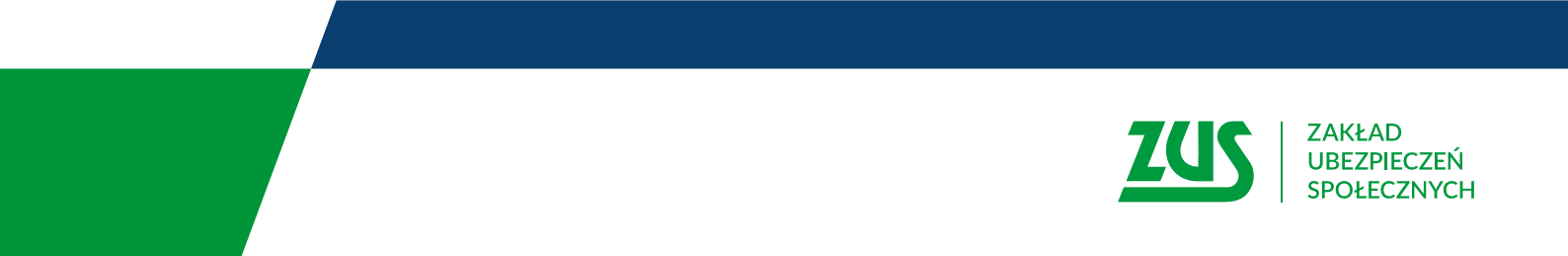 